You will write a 750 word expository essay comparing two poems that we have read this semester, or comparing one poem that we have read and one poem of your choice.
You must:Have a central unified thesis Analysis and synthesis of the two poems Direct reference to the poems At least one researched, outside connection Examine at least one stylistic choice of each poem (formatting, poetic devices, etc.) 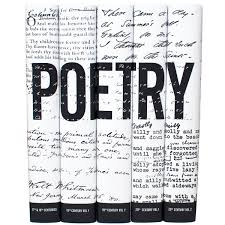 SCORING GUIDE FOR ANALYSIS OF SYNTHESIS TEXTS 1 AND 2 							6The six essay is superior, demonstrating an insightful understanding of the texts. The essay shows a sophisticated approach to synthesis, including pertinent references. The writing style is effective and demonstrates skillful control of language. Despite its clarity and precision, the essay need not be error-free.5The five essay is proficient, demonstrating a clear understanding of the texts at an interpretive level. The essay clearly synthesizes the concepts within the texts. References may be explicit or implicit and convincingly support the analysis. The writing is well organized and reflects a strong command of the conventions of language. Errors may be present, but are not distracting. 							4The four essay is competent. Understanding of the texts tends to be literal and superficial. Some synthesis is apparent. The essay may rely heavily on paraphrasing. References are present and appropriate, but may be limited. The writing is organized and straightforward. Conventions of language are usually followed, but some errors are evident. 							3The three essay is barely adequate. Understanding of the texts may be partially flawed. An attempt at synthesis is evident. References to the texts are not clearly connected to a central idea or may be repetitive. The response may be somewhat underdeveloped. A sense of purpose may be evident, but errors can bedistracting. 							2The two essay is inadequate. While there is an attempt to address the topic, understanding of the texts or the task may be seriously flawed. An essay that makes reference to both texts but refers only fleetingly to one of them is inadequate. The response may be seriously underdeveloped. Errors are recurring, distracting, and impede meaning. 							1The one essay is unacceptable. Although the essay mentions both texts, the essay is too brief to address the topic or there may be a complete lack of control in the writing. 							0The zero essay reflects a complete misunderstanding of the texts and/or the task, or is a restatement of the question. Exclusive reference to only one text does not constitute synthesis. Exclusively narrative responses reflect a complete misunderstanding of the task.Topic: What it means to be alive.  Areas of Strength Areas of Improvement 